30 janvier 2015  La Presse– Ariane Lacoursière Comment le vaccin contre la grippe est-il conçu ? Un peu partout dans le monde, 141 centres de surveillance de l’influenza récoltent chaque année des données sur la grippe et sur les souches d’influenza en circulation sur leur territoire. Ces centres analysent également la façon dont le virus se répand et l’efficacité du vaccin sur les souches qui font leur apparition. En effet, les souches d’influenza en circulation évoluent constamment. Ces données sont envoyées régulièrement à l’Organisation mondiale de la santé (OMS). Tous les ans, en février, l’OMS utilise ces informations pour établir ses prévisions pour la saison suivante et nommer les souches d’influenza qui devraient selon elle se retrouver dans les futurs vaccins. L’OMS publie des recommandations pour l’hémisphère Nord et pour l’hémisphère Sud. Les pays se basent ensuite sur les recommandations de l’OMS pour déterminer quelles souches devront se retrouver dans les vaccins qui seront commercialisés sur leur territoire. Généralement, de trois à quatre souches différentes du virus de l’influenza entrent dans la composition du vaccin. On parle alors de vaccin trivalent (trois souches) ou quadrivalent (quatre souches). Cette année, huit vaccins trivalents et deux vaccins quadrivalents ont été homologués au Canada. Le vaccin peut être administré par voie injectable ou par voie intranasale. Au Québec, les jeunes enfants, les personnes atteintes de maladies chroniques, les femmes en fin de grossesse et les personnes âgées de plus de 60 ans, notamment, peuvent se faire vacciner gratuitement tous les ans. 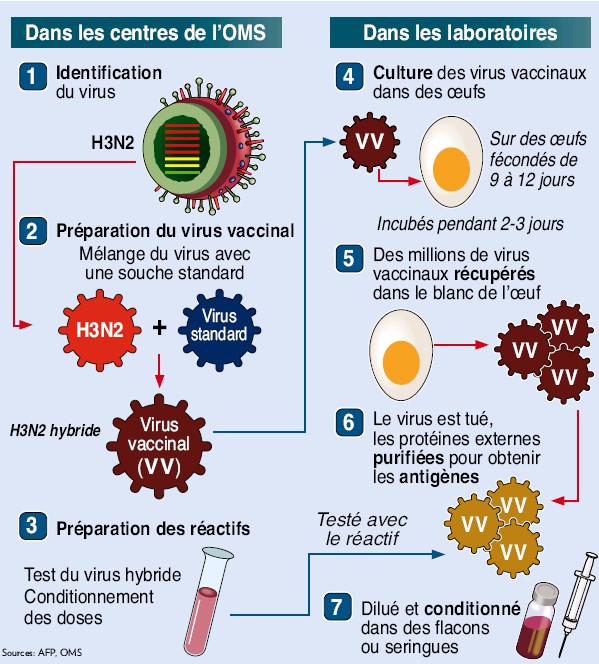 8 292 255 Nombre de Canadiens de 12 ans et plus qui ont reçu une vaccination contre la grippe en 2012. 2millions Nombre approximatif de doses offertes chaque année pour la vaccination au Québec. 3,6% En 2013-2014, le nombre de consultations pour un syndrome d’allure grippale dans les urgences et les centres hospitaliers du Québec a été de 133 711, soit 3,6% de l’ensemble des consultations enregistrées pendant la saison 2013-2014. 4000 L’Agence de la santé publique du Canada estime le nombre d’hospitalisations liées à la grippe à près de 20 000 par année. Environ 4000 morts sont attribuables à la grippe chaque année. 